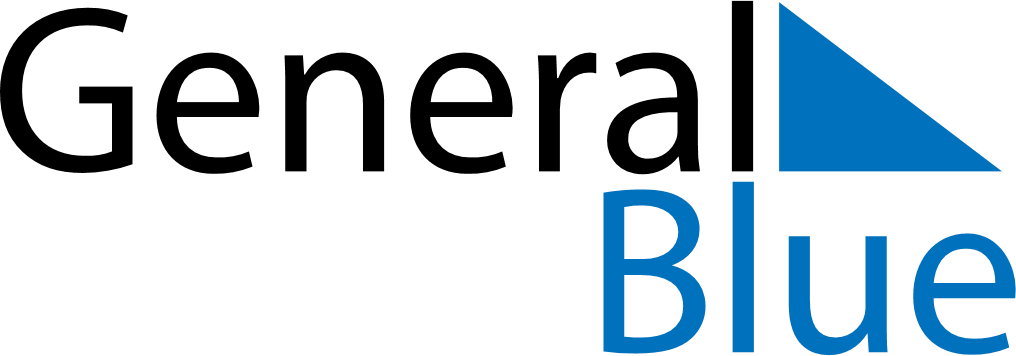 December 2024December 2024December 2024December 2024December 2024December 2024Mnoungou, Grande Comore, ComorosMnoungou, Grande Comore, ComorosMnoungou, Grande Comore, ComorosMnoungou, Grande Comore, ComorosMnoungou, Grande Comore, ComorosMnoungou, Grande Comore, ComorosSunday Monday Tuesday Wednesday Thursday Friday Saturday 1 2 3 4 5 6 7 Sunrise: 5:33 AM Sunset: 6:17 PM Daylight: 12 hours and 44 minutes. Sunrise: 5:33 AM Sunset: 6:18 PM Daylight: 12 hours and 45 minutes. Sunrise: 5:33 AM Sunset: 6:19 PM Daylight: 12 hours and 45 minutes. Sunrise: 5:33 AM Sunset: 6:19 PM Daylight: 12 hours and 45 minutes. Sunrise: 5:34 AM Sunset: 6:20 PM Daylight: 12 hours and 45 minutes. Sunrise: 5:34 AM Sunset: 6:20 PM Daylight: 12 hours and 46 minutes. Sunrise: 5:34 AM Sunset: 6:21 PM Daylight: 12 hours and 46 minutes. 8 9 10 11 12 13 14 Sunrise: 5:35 AM Sunset: 6:21 PM Daylight: 12 hours and 46 minutes. Sunrise: 5:35 AM Sunset: 6:22 PM Daylight: 12 hours and 46 minutes. Sunrise: 5:35 AM Sunset: 6:22 PM Daylight: 12 hours and 46 minutes. Sunrise: 5:36 AM Sunset: 6:23 PM Daylight: 12 hours and 47 minutes. Sunrise: 5:36 AM Sunset: 6:23 PM Daylight: 12 hours and 47 minutes. Sunrise: 5:36 AM Sunset: 6:24 PM Daylight: 12 hours and 47 minutes. Sunrise: 5:37 AM Sunset: 6:24 PM Daylight: 12 hours and 47 minutes. 15 16 17 18 19 20 21 Sunrise: 5:37 AM Sunset: 6:25 PM Daylight: 12 hours and 47 minutes. Sunrise: 5:38 AM Sunset: 6:26 PM Daylight: 12 hours and 47 minutes. Sunrise: 5:38 AM Sunset: 6:26 PM Daylight: 12 hours and 47 minutes. Sunrise: 5:39 AM Sunset: 6:27 PM Daylight: 12 hours and 47 minutes. Sunrise: 5:39 AM Sunset: 6:27 PM Daylight: 12 hours and 47 minutes. Sunrise: 5:40 AM Sunset: 6:28 PM Daylight: 12 hours and 47 minutes. Sunrise: 5:40 AM Sunset: 6:28 PM Daylight: 12 hours and 47 minutes. 22 23 24 25 26 27 28 Sunrise: 5:41 AM Sunset: 6:29 PM Daylight: 12 hours and 47 minutes. Sunrise: 5:41 AM Sunset: 6:29 PM Daylight: 12 hours and 47 minutes. Sunrise: 5:42 AM Sunset: 6:30 PM Daylight: 12 hours and 47 minutes. Sunrise: 5:42 AM Sunset: 6:30 PM Daylight: 12 hours and 47 minutes. Sunrise: 5:43 AM Sunset: 6:30 PM Daylight: 12 hours and 47 minutes. Sunrise: 5:43 AM Sunset: 6:31 PM Daylight: 12 hours and 47 minutes. Sunrise: 5:44 AM Sunset: 6:31 PM Daylight: 12 hours and 47 minutes. 29 30 31 Sunrise: 5:44 AM Sunset: 6:32 PM Daylight: 12 hours and 47 minutes. Sunrise: 5:45 AM Sunset: 6:32 PM Daylight: 12 hours and 47 minutes. Sunrise: 5:45 AM Sunset: 6:33 PM Daylight: 12 hours and 47 minutes. 